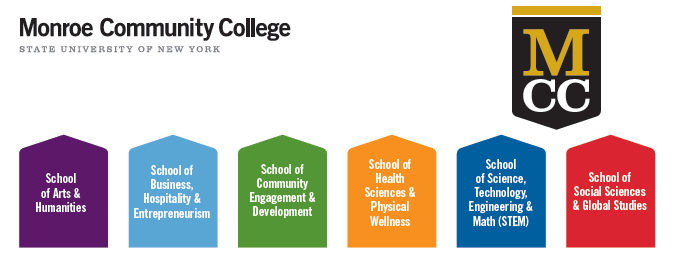 MCC AcademiesApplication for Academies Faculty LiaisonWe appreciate your interest in the role of Academies Faculty Liaison at MCC. There will be six Schools within the model and therefore six Faculty Liaisons will be chosen. A Faculty Liaison will represent students within each School and serve as a key communication conduit between faculty and staff within the School. This position will be highly collaborative in that you will be working with students, staff, and faculty. We look forward to learning why this position interests you. Thank you.Name_______________________________   Rank ______________________________Department/Program______________________________________________________School for which you are applying (check one):Arts & Humanities _____Business, Hospitality & Entrepreneurism _____Community Engagement & Development _____Health Sciences & Physical Wellness _____Social Sciences & Global Studies _____ Science, Technology, Engineering and Mathematics (STEM) _____Briefly explain how you believe the Academies model will benefit students.Based on the position description, and your personal skills, what particular strengths would you bring to the role of Faculty Liaison for the School?How do you see this position effectively engaging students as members of an academic community of learners?How do you envision facilitating effective multi-directional communication between departments, advisors, and the Student Success Network?Discuss your understanding of the implementation of High Impact Practices and how they might be supported within the School.Share any ideas you have for co-curricular programming that will support student engagement within the School.Do you have any additional thoughts or comments you would like to share with us regarding your interest in this position?